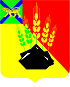 АДМИНИСТРАЦИЯ МИХАЙЛОВСКОГО МУНИЦИПАЛЬНОГО РАЙОНА ПОСТАНОВЛЕНИЕ 
21.08.2019                                               с. Михайловка                                                   № 750-паО проведении районного детского творческого конкурса на лучшую детскую пару Михайловского муниципального района«На сцене зажигаются звезды»В соответствии с Федеральным законом от 06.10.2003 № 131-ФЗ «Об общих принципах организации местного самоуправления в РФ», Уставом Михайловского муниципального района, в целях реализации муниципальной программы «Развитие культуры Михайловского муниципального района на 2019-2021 годы», утвержденной постановлением администрации Михайловского муниципального района от 29.12.2018 № 1327-па, администрация Михайловского муниципального районаПОСТАНОВЛЯЕТ: 1. Провести 13 сентября 2019 в 17.00 часов на центральной площади с. Михайловка детский творческий районный конкурс на лучшую детскую пару Михайловского муниципального района «На сцене зажигаются звезды» (далее Конкурс).2. Утвердить Положение о Конкурсе (Приложение № 1).3. Утвердить состав оргкомитета по проведению Конкурса (Приложение № 2).4. Отделу по культуре и молодежной политике управления культуры и внутренней политики (Сташко Е.А.), муниципальному межпоселенческому бюджетному учреждению культуры Михайловского муниципального района «Методическое культурно-информационное объединение» (Кузьменко О.В.) подготовить и провести районный конкурс. 5. Рекомендовать главам сельских, городского поселений организовать участие в районном конкурсе, обеспечив их прибытие 13 сентября 2019 года в РДК с. Михайловка в 16.00 часов.6. Муниципальному казенному учреждению «Управление по организационно-техническому обеспечению деятельности администрации Михайловского муниципального района» (Хачатрян Г.В.) разместить настоящее постановление на официальном сайте администрации Михайловского муниципального района в информационно-коммуникационной сети Интернет. 7. Контроль исполнения данного постановления возложить на заместителя главы администрации муниципального района Саломай Е.А.И.о. главы Михайловского муниципального района –главы администрации района                                                          П.А. ЗубокПОЛОЖЕНИЕ о детском творческом районном конкурсе на лучшую детскую пару Михайловского муниципального района «на сцене зажигаются звезды»1. Общие положения1.1. Настоящее Положение определяет порядок организации и проведения конкурса «На сцене зажигаются звезды» (далее конкурс), критерии оценивания участников, порядок награждения участников.1.2. Конкурс проводится в рамках празднования 93-ей годовщины со дня образования Михайловского муниципального района.1.3. Настоящее Положение определяет цели конкурса, порядок отбора участников, сроки проведения.1.4. Официальным организатором конкурса является администрация Михайловского муниципального района.2. Цели и задачи смотра-конкурса2.1. Создание условий для развития творческих способностей детей Михайловского муниципального района;2.2. Популяризация детских творческих коллективов Михайловского муниципального района;2.3. Формирование семейных традиций в проведении совместного досуга.3. Условия проведения смотра-конкурса3.1. В конкурсе могут принимать участие детские пары (по 1 от каждого детского сада). В составе детской пары: мальчик и девочка. Возраст детей 6-7 лет.3.2. Участники конкурса должны принять участие в следующих конкурсах:- «Визитная карточка» (творческое представление детской пары с использованием любого вида творчества: вокал, хореография, художественное чтение и др.) Время представления «визитки» - 1 минута.- «Сказка в гости к нам пришла». Каждая детская пара представляет образ сказочных героев и готовит творческий выход (1,5 минуты). Это могут быть танцевальные па, текст, вокал или отрывок из сказки, в соответствии с выбранным образом сказочных героев. Выбор сказочных героев, общий сценический образ, музыкальное сопровождение номера, костюмы – на усмотрение конкурсантов. В этом конкурсе допускается выход других детей в качестве группы поддержки.- Дефиле детских пар. Общее дефиле детских пар готовит организатор конкурса. Детские пары (в сопровождении взрослых) приглашаются в РДК с. Михайловка (время по согласованию) на общие репетиции дефиле в течение последней недели перед конкурсом.3.3. Критерии оценки: соответствие костюмов и содержания творческих номеров тематике конкурса;эстетичность и оригинальность представленных образов;артистизм представления конкурсов «Визитная карточка» и «Сказка в гости к нам пришла»;отсутствие элементов насилия, расовой или религиозной непримиримости.3.4. Номинации конкурса:«Открытие конкурса»; «Самая талантливая пара»;«Маленькие Мисс и Мистер обаяние»;«Маленькие Мисс и Мистер оригинальность»; «Маленькие Мисс и Мистер улыбка»;«Маленькие Мисс и Мистер очарование»;«Маленькие Мисс и Мистер фантазия»; «Приз зрительских симпатий» - по итогам онлайн голосования в сети Инстаграм по ссылке @mikhaylovka125 во время конкурса. Принимать участие в голосовании могут только подписчики данного аккаунта;Победители конкурса по итогам голосования жюри получают Гран-при «Маленькие Мисс и Мистер Михайловского муниципального района».3.5. К участию в конкурсе допускаются конкурсанты, подавшие заявку до 09 сентября 2019 года согласно прилагаемой форме (Приложение № 3).4. Условия проведения смотра-конкурса4.1. Сроки проведения конкурса: 13 сентября 2019 года, начало в 17.00 часов.4.2. Длительность проведения конкурса зависит от числа заявленных участников.4.3. Место проведения конкурса – РДК с. Михайловка Михайловского муниципального района.5. Программа конкурса5.1. Регистрация участников. Подготовка к мероприятию.5.2. Проведение конкурса согласно сценарию. 5.3. Награждение.6. Порядок проведения конкурса6.1. Для участия в конкурсе приглашаются детские пары (мальчик и девочка). Возраст детей: от 6 до 7 лет включительно. Каждый детский сад имеет право выставить только 1 детскую пару. 6.2. Участник подает заявку на участие в конкурсе согласно форме заявки (Приложение № 3) не позднее 09 сентября 2019 года:по адресу (лично/по почте): с. Михайловка, ул. Красноармейская, 16, управление культуры и внутренней политики, каб. 212;на адрес электронной почты kultura@mikhprim.ru (с пометкой на конкурс «На сцене зажигаются звезды»).Оргкомитет вправе не допускать к участию в конкурсе участников, не соответствующих требованиям, указанным в настоящем Положении.6.3. Музыкальное сопровождение, используемое для конкурсов «Визитная карточка» и «Сказка в гости к нам пришла» участникам необходимо предоставить по указанным выше адресам не позднее 09 сентября 2019 года. 6.4. Подача заявки на участие в конкурсе является согласием участника с условиями проведения Конкурса.7. Организаторы конкурса7.1. Общее руководство конкурсом осуществляет Оргкомитет.7.2. Определение победителей, оформление протокола конкурса проводит Жюри. В состав Жюри входят представители организаторов и почетные гости.8. Подведение итогов конкурса8.1. Жюри подводит итоги Конкурса и принимает решение о награждении победителей.8.2. Победители награждаются дипломами I, II, III степени в каждой номинации и ценными подарками. Остальные участники награждаются дипломами и памятными сувенирами.8.3. Решением Оргкомитета и спонсоров районного конкурса устанавливаются специальные призы.8.4. Награждение победителей и участников конкурса состоится в РДК с. Михайловка 13 сентября 2019 года.9. Финансовое обеспечениеИсточником финансирования являются средства бюджета Михайловского муниципального района, в рамках программы «Развитие культуры Михайловского муниципального района на 2019-2021 годы», утвержденной постановлением администрации Михайловского муниципального района от 29.12.2018 № 1327-па, в пределах бюджетных ассигнований, утвержденных решением Думы Михайловского муниципального района о бюджете на 2019 год.Состав оргкомитетапо подготовке и проведению районного конкурса «На сцене зажигаются звезды»Заявка на участие в районном конкурсе«На сцене зажигаются звезды»Детский сад ______________________________________________________Ф.И.О., возраст участников:1. ____________________________________ 2. ____________________________________ Ф.И.О., контактный телефон ответственного: ________________________Краткое описание конкурса «Визитная карточка» (вокал, хореография, художественное чтение, используется ли музыкальное сопровождение, нужен ли микрофон и др.)_________________________________Краткое описание конкурса «Сказка в гости к нам пришла» (название сказки, образы каких сказочных героев используются, вокал, хореография, художественное чтение, используется ли музыкальное сопровождение, нужен ли микрофон и др.)_________________________________Приложение № 1УТВЕРЖДЕНОпостановлением администрацииМихайловского муниципального районаот 21.08.2019 № 750-паПриложение № 2УТВЕРЖДЕНк постановлению администрацииМихайловского муниципального района от 21.08.2019 № 750-паСаломай Е.А., заместитель главы администрации Михайловского муниципального районапредседатель оргкомитетаСташко Е.А., начальник отдела по культуре и молодежной политике управления культуры и внутренней политикизам. председателя оргкомитетаХарько И.А., главный специалист  по культуре и молодежной политике управления культуры и внутренней политикичлен оргкомитетаКузьменко О.В., директор ММБУК ММР «Методическое культурно-информационное объединение»член оргкомитетаЧепала А.Ф., начальник управления по вопросам образованиячлен оргкомитетаПриложение № 3УТВЕРЖДЕНАпостановлением администрацииМихайловского муниципального района от 21.08.2019 № 750-па